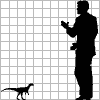 ECHINODONEchinodon est un très petit dinosaure. Il vivait pendant le Crétacé il y a 150 millions d’années. Son nom signifie « Dents épineuses ». Il mesurait jusqu’à 60 cm de long (la taille d’un gros chat). Il était végétarien. Ses fossiles ont été découverts en Angleterre. On n'a découvert d'Echinodon que les mâchoires. Echinodon avait 2 longues dents acérées, des "canines", sur le devant de la mâchoire comme les canines supérieures des chats et des chiens.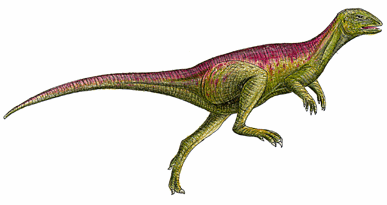 